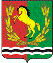 АДМИНИСТРАЦИЯМУНИЦИПАЛЬНОГО ОБРАЗОВАНИЯ ЮДИНСКИЙ  СЕЛЬСОВЕТ АСЕКЕЕВСКОГО РАЙОНА ОРЕНБУРГСКОЙ ОБЛАСТИП О С Т А Н О В Л Е Н И Е19.07.2016                                          п. Юдинка                                          № 31-пОб утверждении генеральной схемы очистки территории                                  муниципального образования Юдинский сельсовет Асекеевского района Оренбургской области на 2016-2020 годыВ соответствии со статьей 15 Федерального закона от 06.10.2003 № 131-ФЗ «Об общих принципах организации местного самоуправления в Российской Федерации», постановлением Госстроя России от 21.08.2003 № 152 «Об утверждении Методических рекомендаций о порядке разработки генеральных схем очистки территорий населенных пунктов Российской Федерации», решением областной комиссии по обеспечению санитарно-эпидемиологического благополучия населения и ведению социально-гигиенического мониторинга  «О состоянии полигонов (свалок) твердых отходов потребления и организации санитарной очистки на территории муниципальных образований»:1.Утвердить генеральную схему очистки территории муниципального образования Юдинский сельсовет Асекеевского района Оренбургской области  на 2016-2020 годы (Приложение к постановлению).2.Постановление вступает в силу после его официального обнародования.3. Контроль за выполнением постановления оставляю за собой.Глава муниципального образования                                                    А.И.КийлоРазослано: прокурору района, в дело -2, на информационные стенды, дляразмещения на сайте МОПриложениек постановлению       администрации                                                   муниципального образования                                                                                       Юдинский сельсовет	от  19.07.2016  №  31-п1. Общие положенияОчистка территории населенного пункта – одно из важнейших мероприятий, направленных на обеспечение экологического и санитарно-эпидемиологического благополучия населения, охрану окружающей среды.Генеральная схема очистки территорий муниципального образования Юдинский сельсовет Асекеевского района Оренбургской области  на 2016-  2020 годы (далее - Генеральная схема очистки территории поселения) определяет очередность осуществления мероприятий, объемы работ по всем видам очистки и уборки сельской  территории, системы и методы сбора, удаления обезвреживание отходов, целесообразность проектирования, строительства, реконструкции объектов системы санитарной очистки границах муниципального образования.2. Правовые основания Настоящая Генеральная схема очистки территорий поселения в соответствии со следующими нормативными правовыми актами:Градостроительный кодекс Российской Федерации; Федеральный закон от 06.10.2003 г. №131-ФЗ «Об общих принципах организации местного самоуправления в РФ»; Федеральный закон от 30.03.1999 г. №52-ФЗ «О санитарно-эпидемиологическом благополучии населения»; Федеральный закон от 24.06.1998 г. №89-ФЗ «Об отходах производства и потребления»; Постановление Правительства РФ от 10.02.1997 г. №155 «Об утверждении Правил предоставления услуг по вывозу твердых и жидких бытовых отходов»; Постановление Госстроя России от 21.08.2003 г. №152 «Методические рекомендации о порядке разработки генеральных схем очистки территорий населенных пунктов РФ. МКД 7-01.2003» ; СанПиН 42-128-4690-88 «Санитарные правила содержания территорий населенных мест»; Постановление Государственного Комитета СССР по труду и социальным вопросам от 11.10.1986 № 400/23-34 « Об утверждении типовых норм времени на работы по механизированной уборке и санитарному содержанию населенных мест»; Инструкция по организации и технологии механизированной уборки населенных мест, утвержденная приказом Министерством жилищно-коммунального хозяйства РСФСР 12.07.1978; Приказ Министра коммунального хозяйства РСФСР от 13.01.1971 № 30 «О порядке определения норм накопления бытовых отбросов»;Решение Совета депутатов муниципального образования Медведский сельсовет от 25.05.2012 № 17 «Об утверждении Правил содержания и благоустройства территории сельского поселения».3. Общие сведения о сельском поселении Муниципальное образование Юдинский сельсовет находится в  Асекеевском районе Оренбургской области Приволжского федерального округа Российской Федерации. В состав муниципального образования Юдинский сельсовет входят три населенных пункта: поселок Юдинка, поселок Мокродол и село  Брянчаниново. Численность населения сельсовета по состоянию на 01.01.2013 г. составляет 705 человек, количество жилых домов  - 263, из них бесхозные, но пригодные для жилья – 6. Площадь МО Юдинский сельсовет в установленных границах по картографическим измерениям составляет 2 039,1 га. Положение МО Юдинский сельсовет в системе Оренбургской области представлено на рисунке 1.1.	
Рисунок 1.1 - Положение МО Юдинский сельсовет в системе Оренбургской области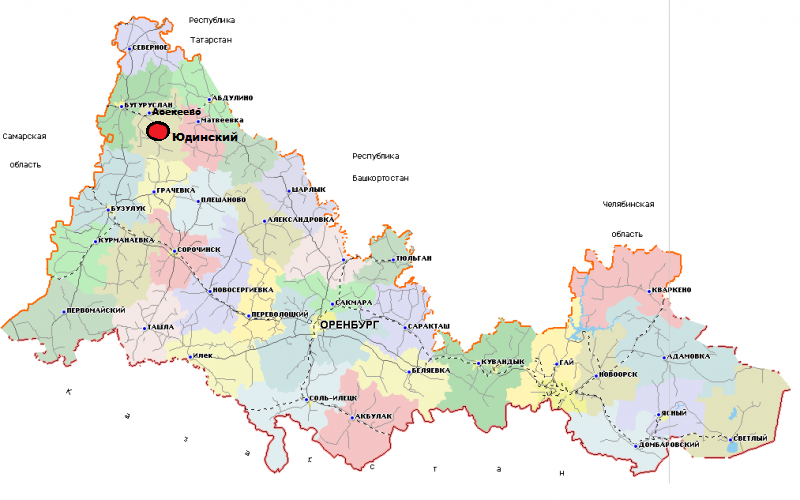 Схема размещения муниципального образования Юдинский сельсовет в границах  Асекеевского района Оренбургской области представлена на рисунке 1.2.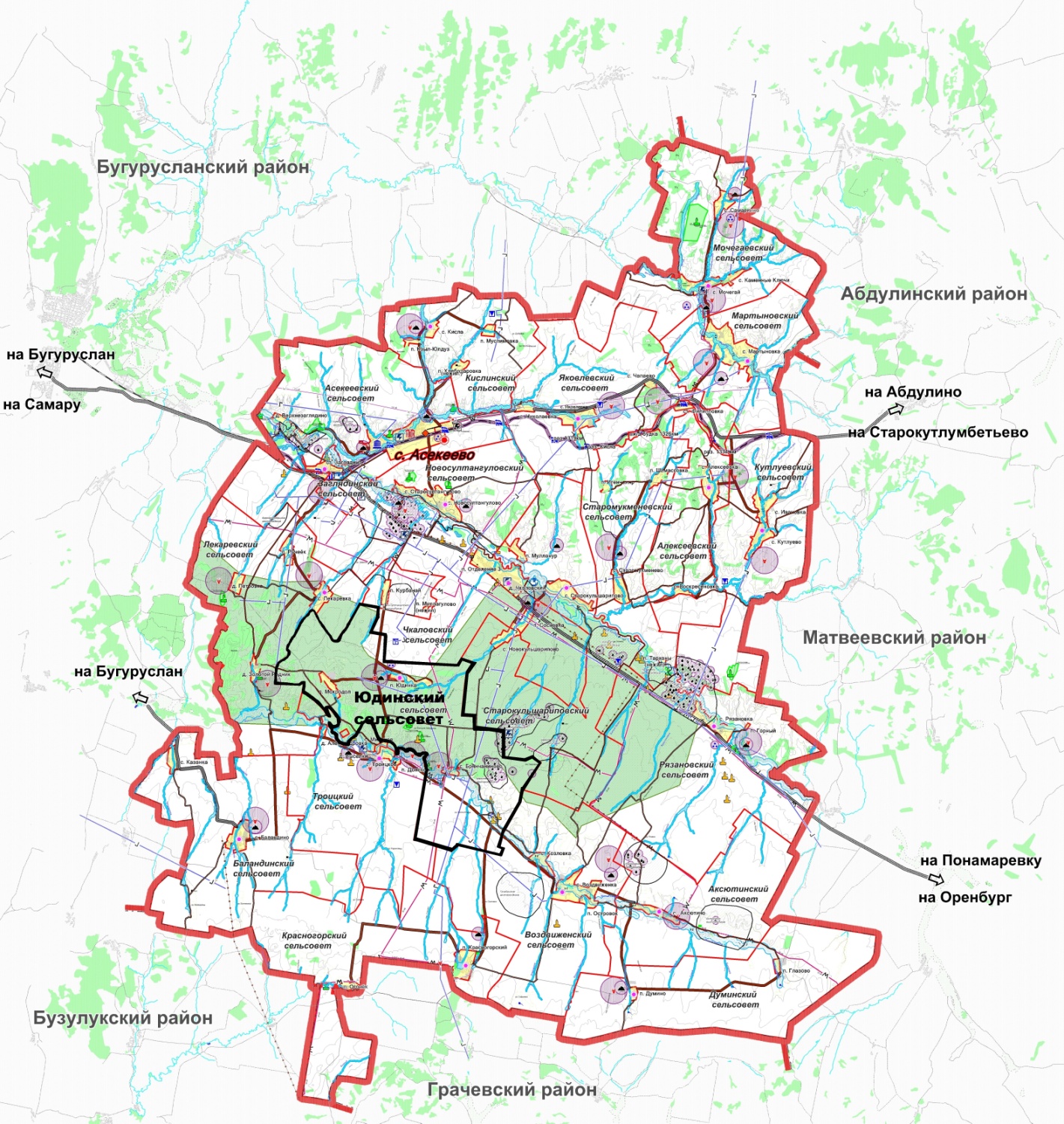 Рисунок 1.2 - Схема размещения муниципального образования Юдинский сельсовет в границах Асекеевского района Оренбургской области Краткая историческая справкаСовременный административный центр муниципального образования Юдинский сельсовет поселок Юдинка образовался из нескольких маленьких поселков: Большой Башкирки, Малой Башкирки, Пономаревки, Красный Воин и Юдинки, названного в честь первого поселенца - Юдина в 1910 г. Село Башкирка получило свое название по названию реки, которая протекала рядом. Вероятно, первыми поселенцами были люди башкирской национальности. Другим маленьким поселком был Красный Воин. Поселок возник с 1910-1917 гг. Цель его создания - коллективная обработка земель. Жителями поселка были переселенцы с Украины -  Дегтяренко Г.С., Черток Г., Кузнецова Х., Заико Т., Долголенко, Бапховенко М. Поселок существовал до 1960 г., но уже с 1950 г. начал распадаться. Причиной этого было отсутствие дорог, из-за обступивших с двух сторон оврагов, затруднявших проезд особенно в зимнее и весеннее время года, проблема электроснабжением, отдаленность от центра села - а значит и от школы, Правления, медпункта, гаража. В целях укрепления хозяйств (колхозов) и устройства компактного поселения жители были переведены в поселок Юдинка. Другим, таким же маленьким поселком, вблизи п. Юдинка был поселок Ириновка. Находился он на северо-востоке от поселка Юдинка. В нем было всего семь дворов. Существовал он до 1941 г., но из-за дальнего расстояния до работы и школ,  жители тоже были переведены в п. Юдинка. Все семьи в маленьких поселках имели большие усадьбы, с приходом Советской власти ее объединили и объявили колхозной собственностью. Поселок Рыбалка состоял из шести дворов. Первым поселенцем был Рыбальский - врач известный всей округе. К нему шли и ехали лечиться отовсюду. В годы коллективизации он подвергся раскулачиванию и покинул  поселок. В его доме, бывшем одновременно и больницей, сделали клуб. И этот поселок постигла та же участь - распался как неперспективный. Коренными жителями п. Юдинка являются украинцы, переселившиеся сюда из разных частей Украины: Винницкой, Сумской областей, с Полтавской губернии. Приглянулись украинцам лесные участки с протекающими по ним ручьям - очень эти места были похожи на их родные. Заселились они, оттеснив живших здесь башкир на север Асекеевского района. История поселка Юдинка соткана из истории маленьких поселков, окружавших его и вливавшихся в него, как ручейки вливаются  в большую реку. О местонахождении этих поселков говорят развалины или небольшие курганы поросшие крапивой и лебедой. Сам Асекеевский район образовался в 1928 году. Сейчас территория муниципального образования Юдинского сельсовета  входит в состав 21 муниципального  образования, расположенных на территории  муниципального образования «Асекеевский  район».Природно-климатические условия.Территория МО Юдинский сельсовет в соответствии со СНиП 23-01-99* СТРОИТЕЛЬНАЯ КЛИМАТОЛОГИЯ относится к климатическому району I В.Муниципальное образование Юдинский сельсовет, как и все Оренбуржье, отличается равнинными просторами. Благодаря этому воздушные массы различного происхождения как холодные северные, так  и жаркие сухие южные, беспрепятственно вторгаются на территорию сельсовета. Климат континентальный, среднегодовая температура + 2,5 ºС. Средние температуры в январе -14…-17 ºС, а иногда опускается до -43-45 ºС. Морозы часто сопровождаются сильными ветрами. Самый жаркий месяц лета – июль, со средними  температурами +19…+22 градуса, иногда июльская жара достигает +40 градусов. Особенно сильная жара устанавливается при проникновении горячего воздуха из Казахстана и Средней Азии.Среднегодовое количество осадков составляет около , это показатель один из самых высоких в Оренбургской области. Около 60—70 % годового количества осадков приходится на теплый период. Продолжительность залегания снегового покрова составляет около 150 дней. Глубина промерзания почвы до . Преобладающее направление ветра зимой – южное, летом – северо-западное. Таким образом, климатические условия Юдинского сельсовета в отношении комфортности для труда и отдыха имеют как положительные, так и отрицательные черты. Краткость переходных сезонов – весны и осени, высокая длительность суммарного солнечного сияния, регулярность осадков, относится к благоприятным чертам климата. Большая скорость ветра определяет запыленность поселений, иссушает почвы, внезапные заморозки поздней весной и ранней осенью относятся к неблагоприятным климатическим условиям. ОСНОВНЫЕ ТЕХНИКО-ЭКОНОМИЧЕСКИЕ ПОКАЗАТЕЛИОсновные технико-экономические показатели генерального плана  МО  Юдинский сельсовет Асекеевского района Оренбургской области представлены в таблице.Таблица - Основные технико-экономические показатели генерального плана  МО Юдинский сельсовет Асекеевского района Оренбургской областиОЦЕНКА ВОЗДЕЙСТВИЯ НА ОКРУЖАЮЩУЮ СРЕДУ (ОВОС) И МЕРОПРИЯТИЯ ПО ЕЕ ОХРАНЕНа территории МО Юдинский сельсовет  компоненты окружающей среды подвергаются негативному воздействию в результате: деятельности предприятий промышленного и агропромышленного комплекса;функционирования нефтедобывающих  производств; загрязнения атмосферы выбросами автомобильного транспорта;объекты сбора, хранения и утилизации  отходов производства и потребления. Целью осуществления мероприятий по охране окружающей среды, по предотвращению и (или) снижению воздействия на окружающую среду является оздоровление среды жизнедеятельности  в границах поселения.  С учетом существующих экологических проблем на территории сельсовета необходимо провести следующие мероприятия:  по охране атмосферного воздуха; по охране поверхностных и подземных вод, почв;по охране растительного и животного мира, мероприятия по утилизации и захоронению твердых бытовых и промышленных отходов, по строительству новых и рекультивации существующих объектов захоронения биологических отходов,  мероприятия, проводимые с целью повышения экологической культуры населения. Гигиена почвыЗагрязнение поверхности почв рассматриваемой территории происходит по трем направлениям: атмосферных выпадений, разлива жидких и накопления твердых загрязнителей. Основным источником химического загрязнения почв служит автомобильный транспорт. Загрязняющие вещества (тяжелые металлы – свинец, марганец, цинк; углеводороды, бенз (а) пирен и др.) поступают в почву опосредовано, через загрязнение воздушного бассейна.Непосредственное загрязнение почв в результате разлива нефтепродуктов происходит вдоль транспортных магистралей от автотранспорта.Основными причинами микробного загрязнения почвы на территории жилой застройки являются увеличение количества ТБО, несовершенство системы очистки населенных мест, отсутствие централизованной системы канализации или неудовлетворительное состояние канализационных сетей, возникновение несанкционированных свалок. Отсутствуют специализированные полигоны для хранения промышленных и бытовых отходов, отвечающие санитарным требованиям. Отходы, как правило, хранятся на неблагоустроенных территориях и перегруженной свалке, что приводит к загрязнению почвы. Мероприятия по охране почвЗанимая центральное место в биосфере и являясь начальным звеном всех трофических цепей, загрязненная почва может стать источником вторичного загрязнения атмосферного воздуха, водоемов, подземных вод и тем самым повлиять на эколого-гигиеническую обстановку в целом. Загрязненная почва может оказывать неблагоприятное влияние на условия проживания и здоровье населения, так как является накопителем химических веществ техногенной природы и фактором передачи инфекционных и паразитарных заболеваний.Основными профилактическими мероприятиями на почвах, загрязненными тяжелыми металлами, являются:- улучшение агрофизических свойств почв повышением доз органических и фосфорных удобрений;- возделывание культур, отличающихся пониженным накоплением тяжелых металлов; - возделывание технических культур;- замена почвенного слоя в особенно загрязненных участках населенных пунктов, обработка почв гуматами, которые связывают тяжелые металлы и переводят их в соединения, недоступные для растений;- стимуляцию почвообразовательных процессов с помощью специальных комплексов микроорганизмов – гумусообразователей и пр.- для сокращения содержания пыли необходимо увеличение количества и плотности зеленых насаждений.Кроме того, необходима разъяснительная (просветительская) работа среди населения, особенно среди владельцев колхозно-фермерских хозяйств.Для обеспечения охраны и рационального использования почвы необходимо предусмотреть комплекс мероприятий по ее рекультивации. Рекультивации подлежат земли, нарушенные и (или) загрязненные при:- разработке месторождений полезных ископаемых;- прокладке трубопроводов различного назначения;- складировании и захоронении промышленных, бытовых биологических и прочих отходов, ядохимикатов. Рекультивация нарушенных земель осуществляется для восстановления их для сельскохозяйственных, лесохозяйственных, водохозяйственных, строительных, рекреационных, природоохранных и санитарно-оздоровительных целей. Экологические проблемы, связанные с добычей нефти и газаДобыча нефти производится  на расстоянии 3,3 км к востоку от села Брянчаниново, что существенно влияет на экологию территории Юдинского сельсовета.Нефть - это горючая маслянистая жидкость, распространенная в осадочной оболочке Земли - важнейшее полезное ископаемое. Это сложная смесь алканов, некоторых цикланов и аренов, а также кислородных, сернистых и азотистых соединений. Путем перегонки из нефти получают бензин, реактивное топливо, керосин, дизельное топливо, мазут.Одно из главных свойств сырой (непереработанной) нефти - ее плотность, которая зависти от содержания тяжелых углеводородов: парафинов, смол и других. В процессе освоения нефтяных и газовых месторождений наиболее активное воздействие на природную среду осуществляется в пределах территорий самих месторождений, трасс линейных сооружений (в первую очередь магистральных трубопроводов) и в ближайших населенных пунктах (городах, поселках). В процессе эксплуатации НГДУ «Оренбургнефть» осуществляется воздействие на различные компоненты среды. К их числу относят: 1.Нарушения растительного и почвенного покровов, поверхностного стока, среза микрорельефа. Такие нарушения приводят к сдвигам в тепловом и влажном режимах грунтовой толщи и к существенному изменению ее общего состояния, что обуславливает активное, часто необратимое развитие экзогенных геологических процессов. Добыча нефти и газа приводит также к изменению глубоко залегающих горизонтов геологической среды.Происходят необратимые деформации земной поверхности в результате извлечения из недр нефти, газа и подземных вод, поддерживающих пластовое давление. Неравномерно протекающее оседание земной поверхности часто приводит к разрушению водопроводов, кабелей, железных и шоссейных дорог, линий электропередач, мостов и других сооружений. Оседания могут вызывать оползневые явления и затопление пониженных участков территорий. В отдельных случаях, при наличии в недрах пустот, могут происходить внезапные глубокие оседания, которые по характеру протекания и вызываемому эффекту мало отличимы от землетрясений. На участках с нарушенным растительным покровом, в частности по трассам дорог, магистральных газопроводов и в населенных пунктах, увеличивается глубина протаивания грунта, образуются сосредоточенные временные потоки и развиваются эрозионные процессы. Состояние грунтов не менее существенно изменяется и при усилении их промерзания. Развитие этого процесса сопровождается формированием пучинных форм рельефа. Скорость пучения при новообразовании многолетнемерзлых пород достигает 10-15 см в год. При этом возникают опасные деформации наземных сооружений, разрыв труб газопроводов, что нередко приводит к гибели растительного покрова на значительных площадях.2. Загрязнение воздушной среды.Предприятия по добыче и переработке нефти и газа загрязняют атмосферу углеводородами, главным образом в период разведки месторождений (при бурении скважин). Природный газ отдельных месторождений может содержать весьма токсичные вещества, что требует соответствующего учета при разведочных работах, эксплуатации скважин и линейных сооружений. Загрязнение приземного слоя атмосферы при добыче нефти и газа происходит также во время аварий, в основном природным газом, продуктами испарения нефти, аммиаком, ацетоном, этиленом, а также продуктами сгорания.3. Загрязнение водного бассейна. При добыче нефти и газа на очень большой глубине загрязняются подземные воды, а следовательно и поверхностные водотоки и водоемы. 4. Воздействие на животный мир и биоразнообразие района.В процессе освоения нефтегазоносных районов наносится ущерб и животному миру (повреждение, уничтожение и распугивание) в результате развития эрозионных и криогенных процессов, механического повреждения растительного покрова, а также загрязнения атмосферы, почв и т. п. 5.Ущерб некоторым отраслям народного хозяйства района и здоровью населения. В процессе разработки новых месторождений нефти происходит сокращение пастбищных площадей и земель сельскохозяйственного назначения. Имеют место случаи нарушения земельного законодательства, когда объекты недропользования располагаются на земельных участках паевого фонда. Как уже говорилось, создавшееся  положение с низким качеством воды в водоисточниках и неудовлетворительной ситуацией с ее очисткой и обеззараживанием имеет прямую связь  с качеством воды, поступающей потребителю. Централизованное хозяйственно-питьевое водоснабжение в районе осуществляется из подземных источников. Длительное воздействие питьевой воды с нарушением гигиенических нормативов по химическим компонентам оказывает неблагоприятный эффект на здоровье населения, обуславливая развитие различных заболеваний органов кровообращения, пищеварения, эндокринной системы, мочевыводящих путей.Недостаточное поступление в организм фтора повышает растворимость эмали зубной,  обуславливая поражение зубов кариесом. Отсутствие обеззараживания питьевой воды сельских водопроводов, вторичное загрязнение воды в разводящих   сетях при авариях, отсутствие зон строго режима на скважинах, производственного лабораторного контроля качества воды обуславливает подачу населению недоброкачественной питьевой воды. 6. Возможные аварийные ситуацииПоследствия аварий, а именно взрывы и разливы нефти приводят к загрязнению атмосферы, подстилающих грунтов и водоемов на значительных территориях. Для предупреждения аварийных ситуаций необходимо производить добычу сырья строго в соответствии с выбранной технологией, эксплуатировать все виды оборудования согласно инструкциям, регулярно проводить его профилактику, а также проверять состояние трубопроводов на предмет износа.  Мероприятия по охране атмосферного воздухаВ муниципальном образовании Юдинский сельсовет  основными  источниками загрязнения атмосферного воздуха являются печи и котлы отопления жилых домов и организаций. В качестве топлива используется газ – опасность загрязнения воздуха значительно снижена. На территории Асекеевского района действует цех по добыче нефти и газа НГДУ «Оренбургнефть», который обслуживает и эксплуатирует более двухсот нефтедобывающих скважин. В зоне жилой застройки в 2010 году проведено 398 проб атмосферного воздуха, превышения предельно-допустимых уровней содержания загрязняющих веществ не установлено.В соответствии с требованиями федерального закона «Об охране атмосферного воздуха» юридические лица, имеющие источники выбросов вредных (загрязняющих) веществ в атмосферный воздух, должны разрабатывать и осуществлять мероприятия по охране атмосферного воздуха. Основные направления воздухоохранных мероприятий для действующих производств включают технологические и специальные мероприятия, направленные на сокращение объемов выбросов и снижение их приземных концентраций. Технологические мероприятия включают:использование более прогрессивной технологии по сравнению с применяющейся на других предприятиях для получения той же продукции;увеличение единичной мощности агрегатов при одинаковой суммарной производительности;применение в производстве более "чистого" вида топлива;применение рециркуляции дымовых газов;внедрение наиболее совершенной структуры газового баланса предприятия.К специальным мероприятиям, направленным на сокращение объемов и токсичности выбросов объекта и снижение приземных концентраций загрязняющих веществ, относятся:сокращение неорганизованных выбросов;очистка и обезвреживание вредных веществ из отходящих газов;улучшение условий рассеивания выбросов.При отсутствии разрешений на выбросы вредных (загрязняющих) веществ в атмосферный воздух, а также при нарушении условий, предусмотренных данными разрешениями, выбросы вредных (загрязняющих) веществ в атмосферный воздух должны быть ограничены, приостановлены или прекращены в порядке, определенном Постановлением Правительства РФ от 28 ноября 2002 года №847. При получении прогнозов неблагоприятных метеорологических условий, природопользователи, имеющие источники выбросов вредных (загрязняющих) веществ в атмосферный воздух, обязаны уменьшить выбросы вредных (загрязняющих) веществ в атмосферный воздух. Также рекомендуется максимально озеленять СЗЗ с организацией полосы древесно-кустарниковых насаждений со стороны жилой застройки. Санитарно-защитная зона для предприятий IV, V классов должна быть максимально озеленена - не менее 60% площади; для предприятий II и III класса - не менее 50%; для предприятий, имеющих санитарно-защитную зону 1000 м и более - не менее 40% ее территории (СП 42.13330.2011). В соответствии со статьей 45 ФЗ «Об охране окружающей среды» юридические и физические лица, осуществляющие эксплуатацию автомобильных транспортных средств, обязаны соблюдать нормативы допустимых выбросов веществ, а также принимать меры по обезвреживанию загрязняющих веществ, в том числе их нейтрализации, снижению уровня шума и иного негативного воздействия на окружающую среду.Экологические требования к автотранспорту, в первую очередь, включают его соответствие или несоответствие техническим нормативам выбросов вредных веществ в атмосферу, установленных соответствующими стандартами. Транспортные средства, выбросы которых оказывают вредное воздействие на атмосферный воздух, подлежат регулярной проверке на соответствие таких выбросов техническим нормативам выбросов. Мероприятия по охране поверхностных и подземных водСогласно Водному Кодексу Российской Федерации от 03.06.2006 г. №74–ФЗ установлена  водоохранная зона для реки Малый Кинель 200 м, для реки Башкирка 100 м, для реки Зарекла 100 м, для ручьев Осиновский и Родниковский также 100 м. В границах водоохранных  зон запрещается:использование сточных вод для удобрения почв; размещение кладбищ, скотомогильников, мест захоронения отходов производства и потребления, химических, взрывчатых, токсичных, отравляющих и ядовитых веществ, пунктов захоронения радиоактивных отходов; осуществление авиационных мер по борьбе с вредителями и болезнями растений;движение и стоянка транспортных средств (кроме специальных транспортных средств), за исключением их движения по дорогам и стоянки на дорогах и в специально оборудованных местах, имеющих твердое покрытие.В границах прибрежных защитных полос запрещаются:1) распашка земель;2) размещение отвалов размываемых грунтов;3) выпас сельскохозяйственных животных и организация для них летних лагерей, ванн.В целях защиты водоемов и водотоков от загрязнения рекомендуется строго соблюдать перечисленные требования. Согласно СанПиН 2.1.4.1110-02 (от 01 июня 2002 г.) вокруг скважин питьевой воды нанесен I пояс (строгого режима) зоны санитарной охраны в размере 50 м; II и III пояса не нанесены, т.к. являются расчетными.ЗСО организуются в составе трех поясов: первый пояс (строгого режима) включает территорию расположения водозаборов, площадок всех водопроводных сооружений и водопроводящего канала. Его назначение - защита места водозабора и водозаборных сооружений от случайного или умышленного загрязнения и повреждения. Второй и третий пояса (пояса ограничений) включают территорию, предназначенную для предупреждения загрязнения воды источников водоснабжения.Санитарная охрана водоводов обеспечивается санитарно-защитной полосой.В каждом из трех поясов, а также в пределах санитарно-защитной полосы, соответственно их назначению, устанавливается специальный режим и определяется комплекс мероприятий, направленных на предупреждение ухудшения качества воды.В границах ЗСО подземных водозаборов, водопроводных сооружений и водоводов запрещается:а)    применение удобрений и ядохимикатов;б) размещение кладбищ, скотомогильников, полей фильтрации, навозохранилищ, силосных траншей, животноводческих траншей и других объектов, обусловливающих опасность микробного загрязнения подземных вод.В пределах санитарных разрывов водоводов не допускается располагать источники загрязнения почвы и грунтовых вод. Для предотвращения сброса загрязненных сточных вод на рельеф и в открытые водоемы необходимо спроектировать, построить и ввести в эксплуатацию в наикратчайшие сроки усовершенствованную систему очистных сооружений полной биологической очистки.  Схема канализации должна определяться рельефом местности, местоположением канализуемых объектов. Жилье и другие объекты, расположенные в границах водоохранной зоны должны быть канализованы в первую очередь. Также рекомендуется организовать поверхностный сток, систему дождевой канализации с очисткой первой (наиболее загрязненной) партии ливневых вод на локальных очистных сооружениях ливневой канализации.В свою очередь, производственные стоки при необходимости перед сбросом в общую канализацию должны подвергаться предварительной очистке с доведением содержания вредных веществ до предельно допустимых концентраций.В целях рационального использования и охраны поверхностных вод предприятия-водопользователи должны обеспечить: экономное и рациональное использование водных ресурсов;наличие лицензии и договора на пользование водным объектом и соблюдение их условий;предотвращение и устранение загрязнения поверхностных вод;содержание в исправном состоянии очистных, гидротехнических и других водохозяйственных сооружений и технических устройств;наличие контрольно-измерительной аппаратуры по определению качества забираемой и сбрасываемой в водный объект воды и соблюдение сроков ее государственной аттестации;организацию учета забираемых, используемых и сбрасываемых вод, количества загрязняющих веществ в них, а также систематические наблюдения за водными объектами и их водоохранными зонами;соблюдение установленных лимитов забора воды и сброса сточных вод;разработку инженерных мероприятий по предотвращению аварийных сбросов неочищенных или недостаточно очищенных сточных вод, по обеспечению экологически безопасной эксплуатации водозаборных сооружений и водных объектов;соблюдение установленного режима использования водоохранных зон;разработку плана мероприятий на случай возможного экстремального загрязнения водного объекта.В процессе хозяйственной деятельности запрещается сбрасывать в водные объекты сточные (возвратные) воды:содержащие вещества или продукты трансформации веществ в воде, для которых не установлены ПДК или ОДУ, а также вещества, для которых отсутствуют методы аналитического контроля, за исключением тех веществ, что содержатся в воде водного объекта;которые с учетом их состава и местных условий могут быть направлены в системы оборотного водоснабжения для повторного использования или для других целей;оказывающие токсическое действие, по результатам биотестирования, на живые организмы;дождевые и талые воды, отводимые с территорий промышленных площадок, не прошедшие очистку до установленных требований;в пределах первого и второго поясов зон санитарной охраны источников хозяйственно-питьевого водоснабжения, в местах массового скопления рыб;содержащие возбудителей инфекционных заболеваний, а также содержащие вещества, концентрации которых превышают ПДК и их фоновые значения в водном объекте, если для них не установлены нормы предельно допустимого сброса (ПДС), указанные в разрешении на сброс сточных вод.Нарушение требований по охране и рациональному использованию водных объектов должно вести за собой ограничение, приостановление или запрещение эксплуатации хозяйственных и других объектов, влияющих на состояние водных объектов.  Предложения по санитарной очистке населенных местОбъектами санитарной очистки и уборки на территории МО Юдинский сельсовет являются территории домовладений, уличные проезды, места общественного пользования и отдыха, объекты культурного назначения, территории предприятий, учреждений, места уличной торговли.Организация системы современной санитарной очистки поселения включает: сбор и удаление ТБО, сбор и вывоз жидких отходов из неканализованных зданий, уборка территории от мусора, смёта, снега, мытье усовершенствованных покрытий.Сбор и удаление ТБООрганизация сбора и транспортировки бытовых отходов входит в полномочия администрации Юдинский сельсовет (ст.7, №7-ФЗ «Об охране окружающей среды» от 10.01.2002 г. (с изм. от 05.02.2007г.). Объем выбросов вредных веществ в атомосферный воздух и объем образования ТБО  МО Юдинский сельсовет Асекеевского района Оренбургской области  представлены в таблице.Таблица - Объем выбросов вредных веществ в атмосферный воздух и объем образования ТБО МО Юдинский сельсовет Асекеевского района Оренбургской области  Систему сбора и удаления твердых бытовых отходов с территории Юдинского сельсовета намечено производить по следующей схеме:1) На территории малоэтажной жилой застройки рекомендуется организовать проезд спецавтотранспорта по утвержденному маршруту и расписанию с небольшими остановками в определенных местах (перекрестках) с целью сбора бытовых отходов у населения в мусоросборниках одноразового использования (бумажные, картонные, полиэтиленовые мешки). Этот метод позволяет сократить расходы на организацию стационарных мест временного хранения ТБО;2) Для крупногабаритных отходов устанавливать бункеры-накопители на площадке с твердым покрытием в непосредственной близости от дороги.Для контейнеров должны выделяться специальные площади на территориях домовладений, объектов культурно-бытового, производственного и другого назначения, которые должны быть заасфальтированы и освещены, иметь устройства для стока воды, удобны для подъезда транспорта и подхода жителей. Места размещения контейнеров должны быть намечены с учетом соблюдения расстояния до окон жилых и общественных зданий не менее 20 м и не более 100 м соответственно.Размещение мест временного хранения отходов, особенно на жилой территории, следует согласовывать с районным архитектором и районными санэпидстанциями.Срок хранения ТБО в холодное время (при температуре -5 и ниже) составляет не более 3 суток, в теплое время (при плюсовой температуре свыше +5) не более одних суток (ежедневный вывоз). Пищевые отходы летом вывозятся ежедневно, а при минусовой температуре через день (СанПиН 42-128-4690-88 «Санитарные правила содержания территории населенных мест»).Согласно концепции обращения с твердыми бытовыми отходами в России РОССТРОЙ РФ 1999года политика в сфере управления бытовыми отходами главным образом должна быть ориентирована на снижение количества образующихся отходов и на развитие методов их максимального использования, т.е. предусматривается внедрение максимального использования селективного сбора ТБО и пунктов приема вторичного сырья с целью получения вторичных ресурсов и сокращения объема обезвреживаемых отходов. Сбор и вывоз жидких отходов из неканализованных домовладенийЖидкие отходы из неканализованных домовладений вывозятся ассенизационным вакуумным транспортом. Выгреб следует очищать по мере его заполнения, но не реже одного раза в полгода. Неканализованные уборные и выгребные ямы следует дезинфицировать растворами состава: хлорная известь (10%), гипохлорид натрия (3-5%), лизол (5%), нафтализол (10%), креолин (5%), метасиликат натрия (10%). Время контакта не менее 2 мин согласно СанПиН 42-128-4690-88 «Санитарные правила содержания территории населенных мест».Уборка территории и мытье усовершенствованных покрытийНеобходимо организовать планово-регулярную механизированную уборку усовершенствованных покрытий в летнее и зимнее время. Механизированная уборка территорий является одной из важных и сложных задач охраны окружающей среды. Летняя уборка предусматривает подметание, мойку и полив покрытий, уборку зеленых зон, очистку прибрежной зеленой полосы с последующим вывозом отхода и смета на полигон. Зимняя уборка предусматривает очистку покрытий от снега, вывоз его и складирование на снеговой свалке, борьба с гололедом, предотвращение снежно-ледяных образований. В качестве основного технологического приема утилизации снега принято размещение снега на снегосвалке. Территория снеговой свалки должна быть обустроена в соответствии с современными требованиями – предусматривается площадка с водопроницаемым основанием, обвалованная по периметру. Охрана окружающей среды при обращении с отходамиОсновными направлениями в решении проблем управления отходами в  МО Юдинский сельсовет являются:- максимальное использование селективного сбора ТБО с целью получения вторичных ресурсов и сокращения объема обезвреживаемых отходов;- проведение рекультивации существующих мест складирования и утилизации твердых бытовых и биологических отходов;- оптимальная эксплуатация существующего полигона ТБО с учетом последующей рекультивации территории.В соответствии со статьей 11 федерального закона «Об отходах производства и потребления» индивидуальные предприниматели и юридические лица при эксплуатации предприятий, зданий, строений, сооружений и иных объектов, связанных с обращением с отходами, обязаны:соблюдать экологические требования, установленные законодательством Российской Федерации в области охраны окружающей природной среды;разрабатывать проекты нормативов образования отходов и лимитов на размещение отходов в целях уменьшения количества их образования;внедрять малоотходные технологии на основе научно-технических достижений;проводить инвентаризацию отходов и объектов их размещения;проводить мониторинг состояния окружающей природной среды на территориях объектов размещения отходов;предоставлять в установленном порядке необходимую информацию в области обращения с отходами;соблюдать требования предупреждения аварий, связанных с обращением с отходами, и принимать неотложные меры по их ликвидации.Реализация представленного комплекса мер планировочного и организационного характера позволит восстановить экологическое равновесие и улучшить санитарные и экологические параметры окружающей среды на территории МО Юдинский сельсовет. Мероприятия по охране растительного и животного мираМероприятия по охране растительного и животного мира включают в себя:проведения подеревной топосъемки для сведения до минимума количества вырубаемых деревьев при размещении новых зданий, водопроводных сооружений, водозаборов и прочих объектов;строительство птицезащитных устройств на линиях электропередач;сохранение биологического разнообразия экосистем;мониторинг численности непромысловых видов птиц;издание ежегодного сборника материалов по ведению красной книги Оренбургской области.Координаты руководителей, отвечающих за санитарную очистку, сбор и вывоз твердых и жидких бытовых отходовВыводы:  Основными задачами, стоящими перед администрацией Юдинского сельсовета поселения  в области обращения с отходами производства и потребления, является:обеспечение предоставления всем физическим и юридическим на территории поселения услуг по сбору, вывозу и утилизации ТБО в соответствии с действующим природоохранным законодательством;рекультивация мест временного размещения отходов до 2020 года.Решение этих задач позволит обеспечить функционирование системы сбора, вывоза и утилизации отходов, что позволит обеспечить улучшение качества окружающей среды и экологической безопасности на территории поселения.Экологическая обстановка в Юдинском сельском поселении в настоящее время относительно благополучная и стабильная.Необходимо оформление и благоустройство рекреационных территорий. Организация санитарно-защитных зон.Поскольку Администрация Юдинского сельсовета должна заниматься контролем состояния окружающей среды на своей территории, необходимо вести мониторинг и выполнение мероприятий по контролю за состоянием окружающей среды и осуществлять их реализацию.Наиболее важные мероприятия, направленные на обеспечение благоприятной экологической обстановки на территории Юдинского сельсовета:обеспечение контроля со стороны соответствующих административных органов за соблюдением всех природоохранных нормативов с применением экономических санкций за нарушение;организация в пределах Юдинского сельсовета мониторинга состояния природной среды совместно с окружными природоохранными органами и территориальными отделами федеральных структур;распространение среди населения экологических знаний, используя СМИ. Возможности культурно-просветительных учреждений. В связи с этим, реализация разработанной генеральной схемы очистки территории Юдинского сельсовета, в частности приобретение достаточного количества контейнеров и специализированной техники  позволит обеспечить функционирование системы сбора, вывоза и утилизации отходов, что позволит обеспечить улучшение качества окружающей среды и экологической безопасности на территории поселения.№п/пПоказателиЕдиница измеренияСовременное состояние( 2013 г.)Расчетный срокстроительства2033 год123451Территория1.1Общая площадь территории МО Юдинский сельсовет в том числе:га2039,12039,1территории жилой застройкига112,5137,15индивидуальные жилые дома с приусадебными участкамига112,5137,151.2Территории учреждений и предприятий обслуживанияга9,59,51.3Рекреационные территориига508,41508,411.4Территории производственных предприятийга51,9251,921.5Территории спецназначенияга4,184,181.6Санитарно-защитное озеленениега8,268,26  2Население2.1Численность населения, из них:человек7057342.1.1Население моложе трудоспособного возраста (0 - 15 включительно)человек--2.1.2Население трудоспособного возраста (жен.  16 -54 вкл-но, муж. 16 -59 включ-но)человек435-2.1.3Население старше трудоспособного возраста (жен. от 55 и муж. от 60)человек123-2.2Дети:от 0 до 6 летчеловек55-от 7до 15 летчеловек62-от 16 до 17 летчеловек12-  3Жилой фонд м2 общей площади 9068- 3.1в том числе новое строительством2 общей площади -- 3.2Средняя обеспеченность населения общей площадью квартирм2/чел.19,1-  4Объекты социального и культурно-бытового обслуживания населения4.1Детские дошкольные учреждениямест--4.2Учреждения образованиямест160- 4.3Учреждения здравоохранения, социального обеспечения, спортивные и физкультурно-оздоровительные сооружения:Плоскостные спортивные сооруженияга--Спортивный зал общего пользованиякв.м. площади пола зала--Бассейн закрытыйкв.м.--Фельдшерско-акушерский пунктобъект33Дом-интернат для престарелыхобъект--4.4Учреждения культуры и искусстваклубымест155155кинотеатрыобъект--библиотекимест10104.5Предприятия торговли, общественного питания и бытового обслуживаниям2 торг. площади--4.6Предприятия коммунального обслуживания:Прачечныераб. мест--Химчисткираб. мест--Банимест--4.7Организации и учреждения управления, проектные организациираб. мест20204.8Банки и предприятия связиобъект/раб. мест2/-2/-4.9Учреждения жилищно – коммунального хозяйстваобъект--4.10Административно – деловые и хозяйственные учреждения:Администрация МО Юдинский сельсоветобъект114.11Культовые сооружения:Мечетьобъект--Православная церковьобъект--памятникобъект33   5Транспортная инфраструктура 5.1Протяженность улично-дорожной сетикм8,7311,1в том числе проектируемые:-2,37главные улицы--основные улицы--второстепенные улицы--проезды--5.2Протяженность линий общественного транспортакм двойного пути--6Инженерная инфраструктураОбщая  протяженность сетейкм122,32179,06.1водоснабжениякм36,541,76.2водоотведениякм-42,46.3газоснабжениякм38,743,76.4электроснабжениякм47,1251,2№ п/пНаименованиеНаименование населенного пунктаНаименование населенного пунктаНаименование населенного пункта№ п/пНаименованиеп. Юдинкап. Мокродолс. Брянчаниново1Объем выбросов вредных веществ в атмосферный воздух тыс.т./год0,4800,4800,4802Общий объем образования ТБО и промышленных отходов тыс. т/год6738,23072,42710,6№н/пНаименование организацииАдресДолжностьТелефон1Администрация Юдинского сельсоветап. Юдинка ул. Киселёвская № 38Глава администрации835351 27 2 06